  Škola za montažu instalacija i metalnih konstrukcija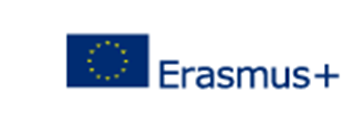 PROJEKT „INSTALLER+“2014-1-HR01-KA102-000091Prijavni obrazacIme i prezime	Adresa	Telefon/mobitelE-mail	RazredZanimanjeOpći uspjehPrethodna školska godinaVladanjeSudjelovanje na natjecanjimaŠkolska godina ___________, Ostvaren rezultat ____________________Navedite razloge za sudjelovanje u ovom projektu Motiviran sam za učenje njemačkoj jezika                  DA                                         NE                             (zaokružite)Strani jezici(Europski referentni okvir za jezike-samoprocjena, prilog)navedite koji jezik i razinu znanja A1, A2, B1,B2, C1,C2Po povratku ću aktivno sudjelovati u prezentaciji svog iskustva drugim učenicima, nastavnicima, široj javnosti                 DA                                         NE                             (zaokružite)